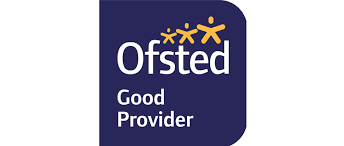 STAKESBY PRIMARY ACADEMY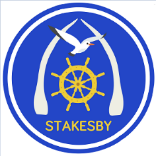 NEWS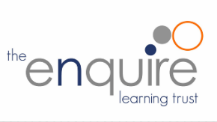 	20th December 2019	20th December 2019STAKESBY SUPERSTARSWe would like to say a huge well done to the following children who have made outstanding progress this half term.Great work everyone!STAKESBY SUPERSTARSWe would like to say a huge well done to the following children who have made outstanding progress this half term.Great work everyone!FROM THE PRINCIPALIt’s been another whirlwind Stakesby Christmas! We’ve had our Christmas Fair, a visit from Santa, the Lantern Parade, the St Mary’s Christmas Tree festival, Nativity plays, Christmas dinner and the choir singing at concerts and in local sheltered housing. These have been taking place alongside the normal teaching and learning. Throughout it all the children have been brilliant, taking part with enthusiasm and good humour. Our thanks go to everyone - families, staff, local businesses and our children who have played a part in ensuring we have had a warm and positive experience to end the term and 2019.  We would also like to say a thank you to Marton Court and Kirkham Close for their generation donations following the children’s Christmas carol singing.I hope that you and your family have a great Christmas break and I look forward to seeing everyone back refreshed and recharged in the New Year. Mr Gunning - PrincipalFROM THE PRINCIPALIt’s been another whirlwind Stakesby Christmas! We’ve had our Christmas Fair, a visit from Santa, the Lantern Parade, the St Mary’s Christmas Tree festival, Nativity plays, Christmas dinner and the choir singing at concerts and in local sheltered housing. These have been taking place alongside the normal teaching and learning. Throughout it all the children have been brilliant, taking part with enthusiasm and good humour. Our thanks go to everyone - families, staff, local businesses and our children who have played a part in ensuring we have had a warm and positive experience to end the term and 2019.  We would also like to say a thank you to Marton Court and Kirkham Close for their generation donations following the children’s Christmas carol singing.I hope that you and your family have a great Christmas break and I look forward to seeing everyone back refreshed and recharged in the New Year. Mr Gunning - PrincipalSCHOOL INFORMATIONNow that the colder weather seems to have well and truly arrived, please ensure your child is equipped with everything they need to keep warm outside including a warm coat and gloves. P.E may not always be inside, especially for the older children, so a suitable kit consisting of tracksuit bottoms/leggings/skins, dark hoody/sweatshirt, trainers, hat/winter headband and gloves will also be needed.PE kitsPE lessons will take place as soon as we return from the Christmas holiday so please ensure your child brings their kit with them on Tuesday. Thank you.Miss RobsonSCHOOL INFORMATIONNow that the colder weather seems to have well and truly arrived, please ensure your child is equipped with everything they need to keep warm outside including a warm coat and gloves. P.E may not always be inside, especially for the older children, so a suitable kit consisting of tracksuit bottoms/leggings/skins, dark hoody/sweatshirt, trainers, hat/winter headband and gloves will also be needed.PE kitsPE lessons will take place as soon as we return from the Christmas holiday so please ensure your child brings their kit with them on Tuesday. Thank you.Miss RobsonFOSS INFORMATIONA big thank you to all of those who entered our Christmas decoration competition. All of the entries were fantastic. As we didn't have many entries, we have given a prize to all of the children who entered.  So well done to Jewell, James W, Martha, Romy, Thea, Scarlett, Tommy, Anneka, Vladimir, James G, Elinor, Callum M, Eli, Corey, Tom W, Erin and Sophie P. Our parents’ winner was Anneka’s mum , and a special prize goes to Callum M and his family. All members of the family entered a decoration!On behalf of myself and the FoSS team, I would like to thank you for your support this half term and wish you a very Merry Christmas and a happy and healthy New Year.Mrs Parker & The FoSS TeamFOSS INFORMATIONA big thank you to all of those who entered our Christmas decoration competition. All of the entries were fantastic. As we didn't have many entries, we have given a prize to all of the children who entered.  So well done to Jewell, James W, Martha, Romy, Thea, Scarlett, Tommy, Anneka, Vladimir, James G, Elinor, Callum M, Eli, Corey, Tom W, Erin and Sophie P. Our parents’ winner was Anneka’s mum , and a special prize goes to Callum M and his family. All members of the family entered a decoration!On behalf of myself and the FoSS team, I would like to thank you for your support this half term and wish you a very Merry Christmas and a happy and healthy New Year.Mrs Parker & The FoSS TeamSCHOOL LUNCHESPlus!  Seasonal vegetables, a selection of fresh salad and fruits, plus freshly             baked bread is available on every table.Plus!  Choice of fresh fruit and yoghurt or set pudding every day.TEA TIME CLUB3.15-5.15pmWHAT’S HAPPENING FIRST WEEK BACK IN JANUARY 2020Merry Christmas and Happy New YearFrom all the staff at Stakesby PrimaryWHAT’S HAPPENING FIRST WEEK BACK IN JANUARY 2020Merry Christmas and Happy New YearFrom all the staff at Stakesby PrimaryWHAT’S HAPPENING FIRST WEEK BACK IN JANUARY 2020Merry Christmas and Happy New YearFrom all the staff at Stakesby Primary